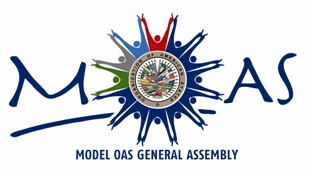 READING MATERIAL 36th MODEL OAS GENERAL ASSEMBLY FOR HIGH SCHOOLS                       Washington, D.C, November 29 – December 1, 2017GENERAL COMMITTEE Declaration of the 36th MOAS for high schoolsStrengthening Dialogue and Concertation for Prosperity. Increasing and strengthening the participation of civil society and social actors in the activities of the organization of American States and in the Summits of the Americashttps://goo.gl/Ug6M3v The key role of the Organization of American States in the advancement of Telecommunications/information and communication technologies through the inter-American Telecommunication Commissionhttps://goo.gl/DfoZx7 Support for and follow-up to the Summits of the Americas processhttps://goo.gl/bEkkJA Inequality and Social Inclusion in the Americashttps://goo.gl/y7uoEj AMERICAS: HUMAN RIGHTS IN THE AMERICAS: CHALLENGES AND OPPORTUNITIES AT A TIME OF REGRESSIONhttps://goo.gl/e7Ktvs Positioning of the Coalition of the Citizen Forum of the Americas before the 47th General Assembly (in Spanish)https://goo.gl/5GcoAV The Role of Political Dialogue in Peacebuilding and Statebuilding: An Interpretation of Current Experiencehttps://goo.gl/XrmKCY Gender equality and women’s rights Women and the media
http://beijing20.unwomen.org/en/in-focus/mediaPolitical harassment and violence against women in the framework of the Belem Do Para Convention
http://www.oas.org/en/cim/docs/ViolenciaPolitica-FactSheet-EN.pdfTrafficking of women and girls in Latin America and the Caribbean: Regional Challenges
https://www.oas.org/es/mesecvi/docs/Agenda-Trafficking2017-EN.pdfEqual access for justice for women in gender-based violence 
http://www.ohchr.org/Documents/Issues/Women/WRGS/StudyGenderStereotyping.docWomen’s media center 
 http://www.womensmediacenter.com/preview/pages/report-pageReport  Victims of Trafficking in Latin America: Between Vulnerability and Indifference (pending link) Development with social inclusion Sustainable Development Goal # 10: Reduce inequality within and among countrieshttp://www.un.org/sustainabledevelopment/inequality/Equidad e Inclusión Social: Superando desigualdades hacia sociedades más inclusivas ( Spanish only)http://www.oas.org/docs/inclusion_social/Equidad-e-Inclusion-Social-Entrega-WEB.pdfFIRST COMMITTEE:  Juridical and Political Affairs Human rights protection in the AmericasWebsite of the Rapporteurship on the Rights of LGBTI Persons of the Inter-American Commission of Human Rights (IACHR)
http://www.oas.org/en/iachr/lgtbi/Violence against LGBTI Persons Reporthttp://www.oas.org/en/iachr/reports/pdfs/ViolenceLGBTIPersons.pdfWebsite of the Rapporteurship on the Rights of Migrants of the CIDH
http://www.oas.org/en/iachr/migrants/default.aspMeasures to prevent all types of hate speech and advocacy of hatred that tend to incite violence or any other illegal acts against migrants are critical to stop hate crimes
http://www.oas.org/en/iachr/media_center/PReleases/2016/190.aspPROTECTION OF ASYLUM SEEKERS, REFUGEES, RETURNEES, AND STATELESS PERSONS IN THE AMERICAShttp://www.oas.org/dil/ag-res_2047_xxxiv-o-04_eng.pdAmerican Declaration of the Rights of Indigenous Peoples:http://www.narf.org/wordpress/wp-content/uploads/2015/09/2016oas-declaration-indigenous-people.pdfWebsite of the Rapporteurship on the Rights of Indigenous Peoples of the CIDH
http://www.oas.org/en/iachr/indigenous/default.aspDemocracy How to Undermine Democracy – Curtail Civil Society Rightshttp://www.ipsnews.net/2017/04/how-to-undermine-democracy-curtail-civil-society-rights/CONCLUSIONS OF CIVIL SOCIETY AND SOCIAL ACTORS FORUM, PANAMA, APRIL 8-10, 2015http://www.oas.org/en/ser/dia/civil_society/summit7/Conclusiones-VII_CUMBRE_ENG.docSECOND COMMITTEE: Hemispheric SecurityThe drug problem in the AmericasHow to Develop a National Drug Policy, A Guide for Policymakers, Practitioners, and Stakeholders:http://www.cicad.oas.org/main/pubs/How_to_Develop_a_National_Drug_Policy_CICAD-CARICOM.pdf Drug Policy Guide:  
http://www.drugpolicy.org/sites/default/files/IDPC-Drug-Policy-Guide_2nd-Edition.pdf Policy paper providing guidance to policy makers for developing coherent policies for licit and illicit drugs: 
http://www.coe.int/T/DG3/Pompidou/Source/Documents/PolicyPaper_en.pdfTechnical Report on Alternatives to Incarceration for Drug-Related Offenses http://www.cicad.oas.org/apps/Document.aspx?Id=3203: 
Inventory Alternatives to Incarceration: http://www.cicad.oas.org/Main/Template.asp?File=/fortalecimiento_institucional/closinggap/inventario_intro_ENG.asp
Handbook of basic principles and promising practices on Alternatives to Imprisonment:  
https://www.unodc.org/pdf/criminal_justice/Handbook_of_Basic_Principles_and_Promising_Practices_on_Alternatives_to_Imprisonment.pdfPublic security Principles and Best Practices on the Protection of Persons Deprived of Liberty in the Americas
http://scm.oas.org/doc_public/ENGLISH/HIST_09/CE00366E04.DOCPenitentiary Strategy for Social Rehabilitation
http://scm.oas.org/pdfs/2008/CE00377E.ppt

Adolescents and young adults deprived of liberty: Their relationship with the penitentiary and prison system
http://scm.oas.org/pdfs/2008/CE00381E.ppt Social reintegration
https://www.unodc.org/documents/justice-and-prison-reform/cjat_eng/4_Social_Reintegration.pdfThe Social Reintegration of Offenders and Crime Prevention
https://www.publicsafety.gc.ca/cnt/rsrcs/pblctns/scl-rntgrtn/index-en.aspx#s1Recommendations of Medellin for Strengthening International Cooperation in the area of Public Security
http://scm.oas.org/doc_public/ENGLISH/HIST_13/RM00159E09.docPORT OF SPAIN RECOMMENDATIONS FOR POLICE MANAGEMENT
http://scm.oas.org/doc_public/ENGLISH/HIST_12/RM00143E07.docCONCLUSIONS AND PROPOSALS OF THE MEETING OF THE SUBSIDIARY TECHNICAL WORKING GROUP ON POLICE MANAGEMENT
http://scm.oas.org/doc_public/ENGLISH/HIST_13/RE00337E04.docPolice training on Violence against Women
http://www.unodc.org/documents/justice-and-prison-reform/Violence_Against_Women_handbook.EN.pdfPolice Information and Intelligence Systems
http://www.unodc.org/documents/justice-and-prison-reform/cjat_eng/4_Police_Information_Intelligence_Systems.pdfTHIRD COMMITTEE:  Inter-American Council for Integral Development – CIDISustainable development and the environmentTrade and sustainable development goals
http://unctad.org/en/Pages/DITC/Trade-Analysis/TAB-Trade-and-SDGs.aspxWhat are the sustainable development goals?
http://www.undp.org/content/undp/en/home/sustainable-development-goals.htmlOAS Trade and Sustainable Development Website
http://www.oas.org/en/sedi/dsd/ELPG/aboutELPG/tradeAndSustainableDevelopment.aspMeasuring Progress on the “Greening” of the Economy: Policies and Practices
http://staging.unep.org/greeneconomy/Portals/88/EGSS%20Workshop/4%20-Presentation%20by%20OAS%20(Oscar%20Ceville).pdfMonitoring progress of the Environmental Cooperation Agenda in the CAFTA-DR countries
http://www.oas.org/en/sedi/dsd/ELPG/aboutELPG/Documents/CAFTA_english_final_REV4_January23_REV2.pdfEducation“The Inter-American Education Agenda: Building alliances and advancing towards the Sustainable Development Goals”
http://scm.oas.org/IDMS/Redirectpage.aspx?class=V.12.1%20CIDI/RME/doc.&classNum=6&lang=eThe Declaration of the Bahamas: http://scm.oas.org/IDMS/Redirectpage.aspx?class=V.12.1%20CIDI/RME/DEC.&classNum=1&lang=eFOURTH COMMITTEE:  Administrative and Budgetary AffairsInnovative proposals for financing OAS programs and activitiesReport of the Activities with Permanent Observers during 2016http://www.oas.org/saf/2016-Dec/Eng/Perm_Ob_DEC16_EN.pdf2016 Report to the Permanent Council – Annual Audit of Accounts and Financial Statementshttp://www.oas.org/en/saf/accountability/docs/Annual-Audit-of-Accounts-and-Financial-Statements-2016.pdfStrengthening Human Rights
https://www.wcl.american.edu/hrbrief/20/2canton.pdfThe Reform of the Inter-American Commission on Human Rights
http://www.dplf.org/sites/default/files/aportes_19_english.pdfObservations on the process of reflection with a view to strengthening the Inter-American System for the protection of human rights
http://scm.oas.org/IDMS/Redirectpage.aspx?class=CP/INF.&classNum=6386&lang=eTowards a Real Estate Strategy: Phase 1 – Identifying the Needshttp://scm.oas.org/doc_public/ENGLISH/HIST_17/CP37276E03.docTowards a Real Estate Strategy: Phase 2 – Identifying optionshttp://scm.oas.org/doc_public/ENGLISH/HIST_17/CP37278E03.docTowards a Real Estate Strategy: Phase 3 – Evaluating the Scenarioshttp://scm.oas.org/doc_public/ENGLISH/HIST_17/CP37367E03.docStrengthening the Program-Budget of the OASSecond Semester Resource Management and Performance Report
http://scm.oas.org/pdfs/2017/CP37146EREPORT.pdfSemiannual Financial Report – 2016
http://www.oas.org/saf/dfams/2016/12/SFR_20161231_EN.pdfQuota collection
http://www.oas.org/saf/dfams/Latest_Quotas.PDFScale of Quota Assessments of the Members States 2015-2017
http://scm.oas.org/IDMS/Redirectpage.aspx?class=CP/CAAP&classNum=3289&lang=e